                                                                                            «УТВЕРЖДАЮ»                                                                                        директор школы № 5                                                                                       В.И.Стенгач                                                                                           приказ  №____ от «___»_____2019 г.РАБОЧАЯ ПРОГРАММАЭлективного КУРСА______русское речевое общение_______________________________ИЗУЧАЕМОГО НА____базовом____ уровне_______________________КЛАСС_________11 ______________________________________________Ф.И.О.учителя_______Смирнова Екатерина Геннадьевна_____Рассмотрено на заседании педагогического совета № 1от 30.08.2019 года.2019 год«СОГЛАСОВАНО»                                                «СОГЛАСОВАНО»рук-ль ШМО(ГМО)                                            зам.директора по УВР_______________                                               __________________________________                                               ___________________Пр. №___ от «__»_____2019 г.                       «___»__________2019 г.Рабочая программа по русскому речевому общению(общеобразовательный уровень)11  классПояснительная запискаАвтор программы: Шаталова В. М. Реквизиты программы: Шаталова В.М. Культура русского речевого общения. Программа, требования к уровню знаний, умений, навыков, контрольно-измерительные материалы.– М.: Изд-во МГОУ, . Учебное пособие для учащихся:Шаталова В.М. Культура русского речевого общения. Учебное пособие для учащихся 10–11 классов общеобразовательных учреждений Московской области. – М.: Изд-во МГОУ, 2012 г. Методическое пособие для учителя:Шаталова В.М. Культура русского речевого общения. Программа, требования к уровню знаний, умений, навыков, контрольно-измерительные материалы.– М.: Изд-во МГОУ, 2012 г.Программа рассчитана на 2 года обучения: в 10 и 11 классе (68 учебных часов)По учебному плану школы – 17 часа в 11 классе. В связи с уменьшением количества часов дидактические единицы не сокращаются, а сокращается количество часов на изучение каждого раздела.Основное содержание курсаПроблема речевой подготовки школьников относится к одной из актуальнейших в современной системе образования. Программа учебного предмета «Культура русского речевого общения» определяет содержание коррекции и совершенствования речевой подготовки старшеклассников, формирование их речевой деятельности и речевого поведения, соответствующих социальному заказу современного  общества и требованиям к формированию языковой личности. В 10–11 классах идёт процесс дальнейшего развития языковой личности. Особенностью изучения русского языка в старших классах является то, что обучение ориентировано на коррекцию и совершенствование навыков и умений грамматически правильной, точной, логичной, выразительной, уместной и целесообразной устной и письменной русской речи; навыков и умений коммуникативно-целесообразного использования языковых средств в разных сферах и средах речевого общения.Содержание данного учебного предмета определено не только целью развития культуры русского речевого общения как доминирующего признака общей культуры выпускника школы, но и целью возрождения национального самосознания средствами языка, что определяет как теоретическо-практическое знание, так и ее воспитательно-патриотическое значение.В учебный предмет «Культура русского речевого общения» включается работа над текстом как феноменом речевого общения.Знания о речевом общении и речевом воздействии, о восприятии, воспроизведении, порождении русской речи, о национальной речевой традиции, речевом идеале, речевом поведении (культуре речи и культуре мысли) и т.д. должны стать инструментом коррекции и совершенствования знаний о речеведческих понятиях и коммуникативных (речевых) навыках и умениях.В результате работы учащиеся должны быть подготовлены к представлениям социальной роли русской речи, родного языка в жизни современного общества, о качествах культурного в речевом отношении активного члена общества – человека; владеющего устной и письменной речью, отвечающей коммуникативным требованиям: грамматической правильности, точности, логичности, выразительности, уместности и целесообразности; знающим правила языковой и стилистической нормы, человека, способного на этой основе оценить свою и чужую речь, исправить ошибки и недочеты; свободно пользоваться теоретическим и практическим материалом по культуре речи, соблюдая правила русского красноречия, т.е. человека, умеющего анализировать речевую ситуацию и выбирать наиболее эффективную стратегию и тактику речевого поведения.УЧЕБНО_МЕТОДИЧЕСКИЙ КОМПЛЕКТШаталова В. М., Зубакина О. Н. Русское речевое общение. Программа, требования к знаниям, умениям, навыкам, контрольно– измерительные материалы. -М.: изд-во МГОУ, 2005г.Шаталова В. М., Зубакина О. Н. Учебное пособие для учащихся 10-11классов общеобразовательных учреждений Московской области.- М.: изд-во МГОУ, 2012г.Шаталова В. М., Зубакина О. Н. Русское речевое общение. Методическое пособие для учителя. - М.: изд-во МГОУ, 2012г.Введенская Л.А., Павлова Л.Г. Культура и искусство речи. -М., Просвещение, 2009.Введенская Л.А. и др. Русский язык и культура речи-М., Просвещение, 2010.Голуб И.А. Стилистика русского языка. – М.-, Просвещение, 2009.Русский язык и культура речи /Под ред. В.Г. Максимова, 2010.Соппер Т. Основы искусства речи. – М.: 2009.Интернет- ресурсыhttp://sputnik.mto.ruhttp://ps.1september.ruhttp://www.ipo.spb.ru/journal/http://www.ndce.ruhttp://balass.webzone.ruhttp://www.lbz.ruhttp://www.vgf.ruhttp://www.verbum-m.ruhttp://www.vita-press.ruhttp://www.vlados.ruhttp://www.drofa.ruhttp://www.prosv.ruhttp://www.edu-all.ru/http://www.wikiznanie.ruhttp://ru.wikipedia.orghttp://www.megabook.ruhttp://som.fsio.ru/http://www.it-n.ru/
ТРЕБОВАНИЯ К УРОВНЮ ЗНАНИЙ, УМЕНИЙ И НАВЫКОВ. В результате работы учащиеся должны быть подготовлены к представлениям социальной роли русской речи, родного языка в жизни современного общества, о качествах культурного в речевом отношении активного члена общества.Учащиеся должны знать/ владеть:·  грамматической правильной, точной, логичной, выразительной, уместной и целесообразной речью;·  правила языковой и стилистической нормы, человека, способного на этой основе оценить свою и чужую речь, исправить ошибки и недочеты;В результате изучения курса учащиеся должны уметь:- осмысливать тему высказывания и строго соблюдать её границы;- подчинять своё высказывание основной мысли;- составлять план высказывания;- отбирать материал, касающийся темы высказывания;- излагать материал логически последовательно;- выражать свои мысли в соответствии с литературными нормами;- совершенствовать своё высказывание;- собирать материал из различных источников и систематизировать его;- строить своё высказывание в определённой жанрово-композиционной форме;- соблюдать стилевое единство текста;- использовать эмоционально-экспрессивные и синонимические средства языка;- кратко записывать основное содержание текста;- строить устное публицистическое высказывание в композиционной форме, специфичной для устной речи. Свободно пользоваться теоретическим и практическим материалом по культуре речи, соблюдая правила русского красноречия, т. е. человека, умеющего анализировать речевую ситуацию и выбирать наиболее эффективную стратегию и тактику речевого поведения.Использовать приобретенные знания и умения в практической деятельности и повседневной жизни для:  – обмена мыслями, чувствами в устной и письменной речи (уметь слушать, читать и создавать небольшие тексты/высказывания) в учебных и бытовых ситуациях;  – обогащения запаса слов, необходимых для учебного и бытового общения;– уточнения в словарях значений непонятных слов, норм написания и произношения;  – владения нормами произношения и правописания слов, интонационного и пунктуационного оформления предложений;– овладения нормами русского речевого этикета (приветствие, прощание, просьба, извинение, благодарность, поздравление); в ситуациях повседневного и учебного общения.                      Календарно-тематическое планирование                            Итого 34 ч.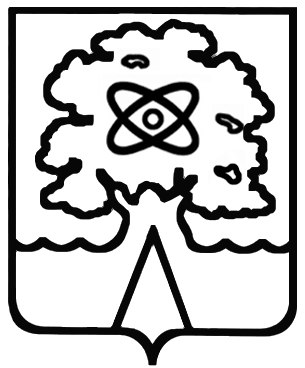 Администрация города Дубны Московской областиУправление народного образованияМуниципальное общеобразовательное учреждение «Средняя общеобразовательная школа №5 г.  Дубны Московской области» («Школа №5»)Номера уроковНаименования разделов, темПлановые сроки прохожденияСкорректированные сроки прохождения                 Т.1 Речевое воздействие в общении (4 н., 0,5 ч. в неделю)                 Т.1 Речевое воздействие в общении (4 н., 0,5 ч. в неделю)                 Т.1 Речевое воздействие в общении (4 н., 0,5 ч. в неделю)                 Т.1 Речевое воздействие в общении (4 н., 0,5 ч. в неделю)1.Логическое и эмоциональное воздействие (убеждение, внушение, побуждение, заряжания)2.Условия речевого общения.3.Успешность речевого общения как достижение прогнозируемого результата.4. Причины коммуникативных неудач и пути их преодоления.                      Т.2. Обучение красноречию (4н., 0,5 ч. в неделю)                                 Т.2. Обучение красноречию (4н., 0,5 ч. в неделю)                                 Т.2. Обучение красноречию (4н., 0,5 ч. в неделю)                                 Т.2. Обучение красноречию (4н., 0,5 ч. в неделю)           5.Ораторская речь.6.Роды и виды ораторской речи.7.Теория красноречия в ХIХ веке.8.Классификация видов красноречия.                   Т.3. Правила русского красноречия. (12 н., 0,5 ч. в неделю)                    Т.3. Правила русского красноречия. (12 н., 0,5 ч. в неделю)                    Т.3. Правила русского красноречия. (12 н., 0,5 ч. в неделю)                    Т.3. Правила русского красноречия. (12 н., 0,5 ч. в неделю) 9-10.Правила русского красноречия.11-12.Композиция публичного выступления.13-15.Логические, эмоциональные, коммуникативно-контактные элементы публичного выступления.16-18.Этапы создания завершенного высказывания (риторический канон).19.Основные логические законы20.Контрольная работа.                     Т.4. Лингвистическая любознательность. (2 н., 0,5 ч. в неделю)                               Т.4. Лингвистическая любознательность. (2 н., 0,5 ч. в неделю)                               Т.4. Лингвистическая любознательность. (2 н., 0,5 ч. в неделю)                               Т.4. Лингвистическая любознательность. (2 н., 0,5 ч. в неделю)          21.Лингвистическая любознательность, любовь к отечественному языку как составляющие культуру речевого общения. 22.Связь русского языка с культурой и историей России. Т.5. Анализ образцов русских текстов разной стилевой и жанровой принадлежности (4 н., 0,5 ч. в неделю)              Т.5. Анализ образцов русских текстов разной стилевой и жанровой принадлежности (4 н., 0,5 ч. в неделю)              Т.5. Анализ образцов русских текстов разной стилевой и жанровой принадлежности (4 н., 0,5 ч. в неделю)              Т.5. Анализ образцов русских текстов разной стилевой и жанровой принадлежности (4 н., 0,5 ч. в неделю)             23-24.Анализ образцов русских текстов разной стилевой и жанровой         принадлежности.25.Язык художественной литературы.26.Стилистический анализ художественного текста. Т.6. Практика создания собственного текста, соответствующего условиям речевого общения  (8 н. , 0,5 ч. в неделю) Т.6. Практика создания собственного текста, соответствующего условиям речевого общения  (8 н. , 0,5 ч. в неделю) Т.6. Практика создания собственного текста, соответствующего условиям речевого общения  (8 н. , 0,5 ч. в неделю) Т.6. Практика создания собственного текста, соответствующего условиям речевого общения  (8 н. , 0,5 ч. в неделю)27 - 32.Практика создания собственного текста, соответствующего условиям речевого общения.33 –34.Творческая проектная работа.